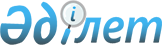 О признании утратившими силу некоторых постановлений акимата города АтырауПостановление акима города Атырау Атырауской области от 28 марта 2024 года № 563. Зарегистрировано в Департаменте юстиции Атырауской области 29 марта 2024 года № 5167-06
      В соответствии со статьей 27 Закона Республики Казахстан "О правовых актах", Атырауский городской акимат ПОСТАНОВЛЯЕТ:
      1. Признать утратившими силу некоторые постановления Атырауского городского акимата от 25 ноября 2016 года № 1578 "Об установлении квоты в городе Атырау для трудоустройства лиц, состоящих на учете службы пробации, лиц, освобожденных из мест лишения свободы, граждан из числа молодежи, поторявших или оставшихся до наступления совершеннолетия без попечения родителей, являющихся выпускниками организаций образования" (зарегистрированное в реестре государственной регистрации нормативных правовых актов за № 3730) и от 9 августа 2017 года № 1591 "О внесении изменении в постановление акимата города Атырау от 25 ноября 2016 года № 1578 "Об установлении квоты в городе Атырау для трудоустройства лиц, состоящих на учете службы пробации, лиц, освобожденных из мест лишения свободы, граждан из числа молодежи, потерявших или оставшихся до наступления совершеннолетия без попечения родителей, являющихся выпускниками организаций образования" (зарегистрированное в реестре государственной регистрации нормативных правовых актов за № 3943)
      2. Контроль за исполнением настоящего постановления возложить на курирующего заместителя акима города Атырау.
      3. Настоящее постановление вводится в действие по истечении десяти календарных дней после дня его первого официального опубликования.
					© 2012. РГП на ПХВ «Институт законодательства и правовой информации Республики Казахстан» Министерства юстиции Республики Казахстан
				
      Аким города Атырау

Ш. Кейкин
